The shapes below have been sorted into the table by their vertices. Write an appropriate heading for each of the columns.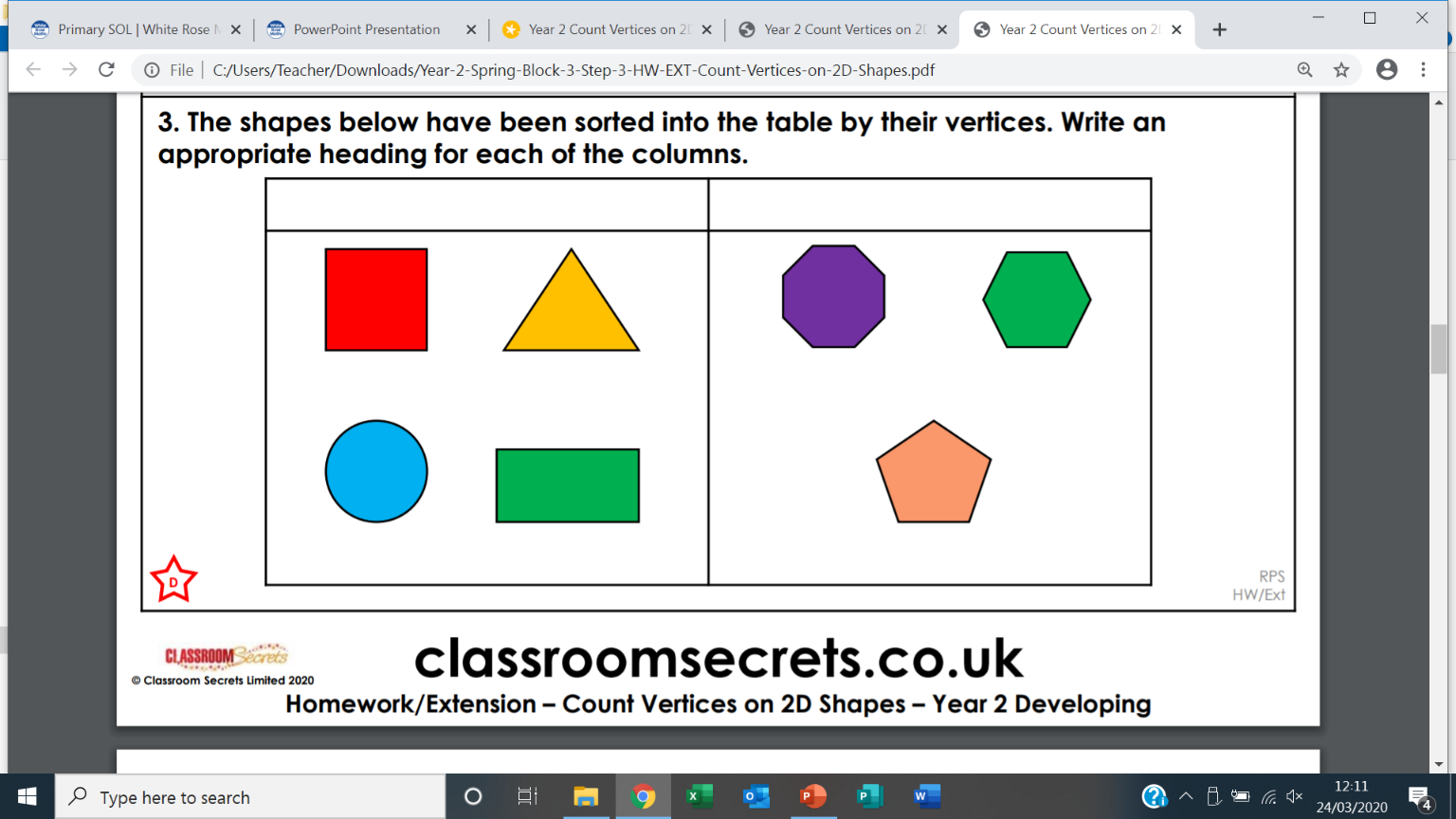 Complete the picture below. When completed, the picture must have a total of 50 vertices.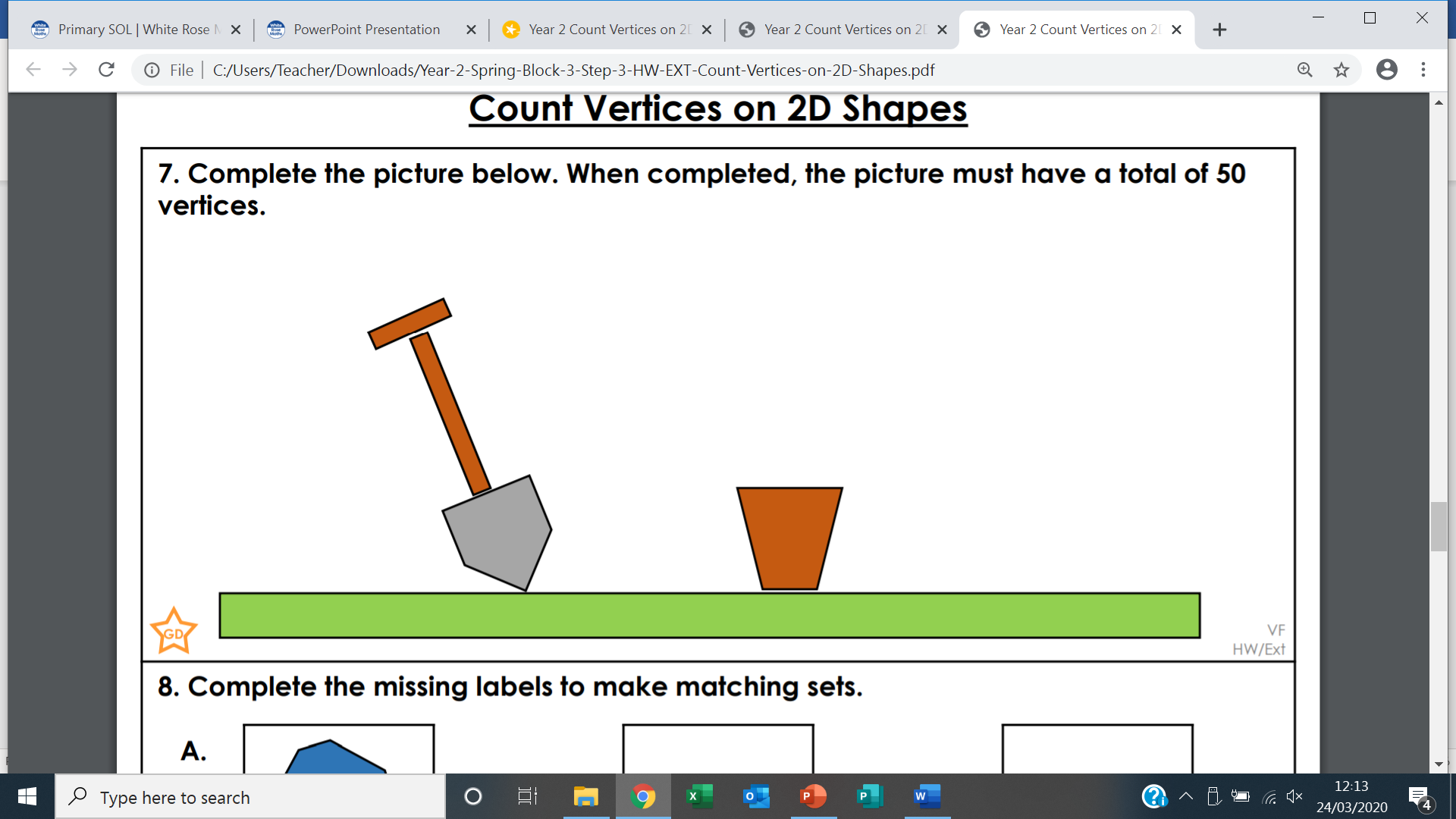 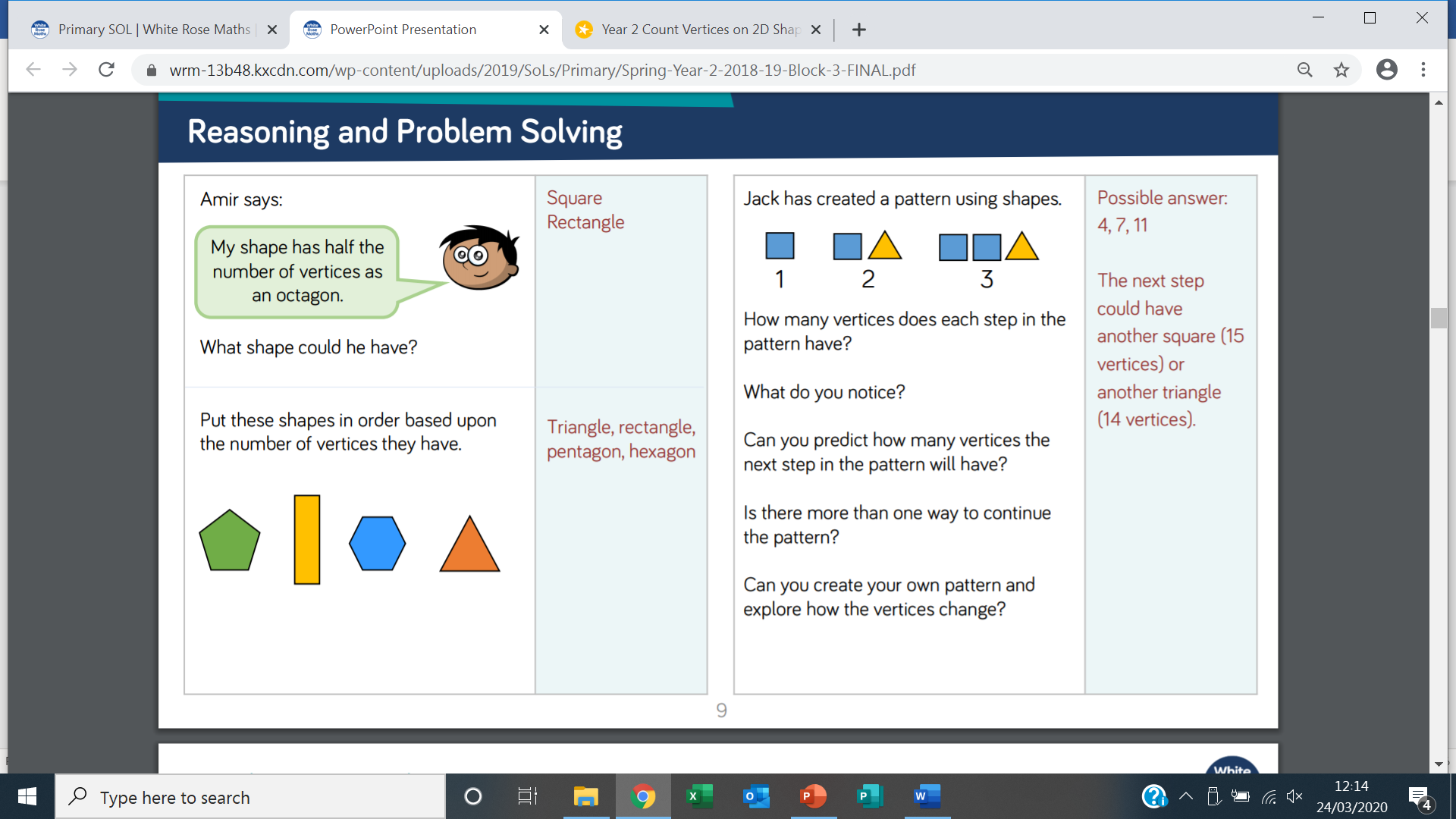 